Dual and selective inhibitors of pteridine reductase 1 (PTR1) and dihydrofolate reductase-thymidylate synthase (DHFR-TS) from Leishmania chagasiBárbara Velame Ferreira Teixeiraa*, André Lacerda Braga Telesb,c,d*, Suellen Gonçalves da Silvaa, Camila Carane Bitencourt Britob, Humberto Fonseca de Freitasa,b , Acássia Benjamim Leal Piresd, Thamires Quadros Froesb and Marcelo Santos Castilhoa,baPrograma de Pós-Graduação em Farmácia, Universidade Federal da Bahia, Salvador, BA, Brazil; bPrograma de Pós-Graduação em Biotecnologia, Universidade Estadual de Feira de Santana, Feira de Santana, BA, Brazil; cPrograma de Pós-Graduação em Ciências Farmacêuticas, Universidade Estadual da Bahia, Salvador, BA, Brazil; dDepartamento de Ciências da Vida, Universidade do Estado da Bahia, Salvador, BA, Brazil.* Both authors contributed equally to this work.Supplementary material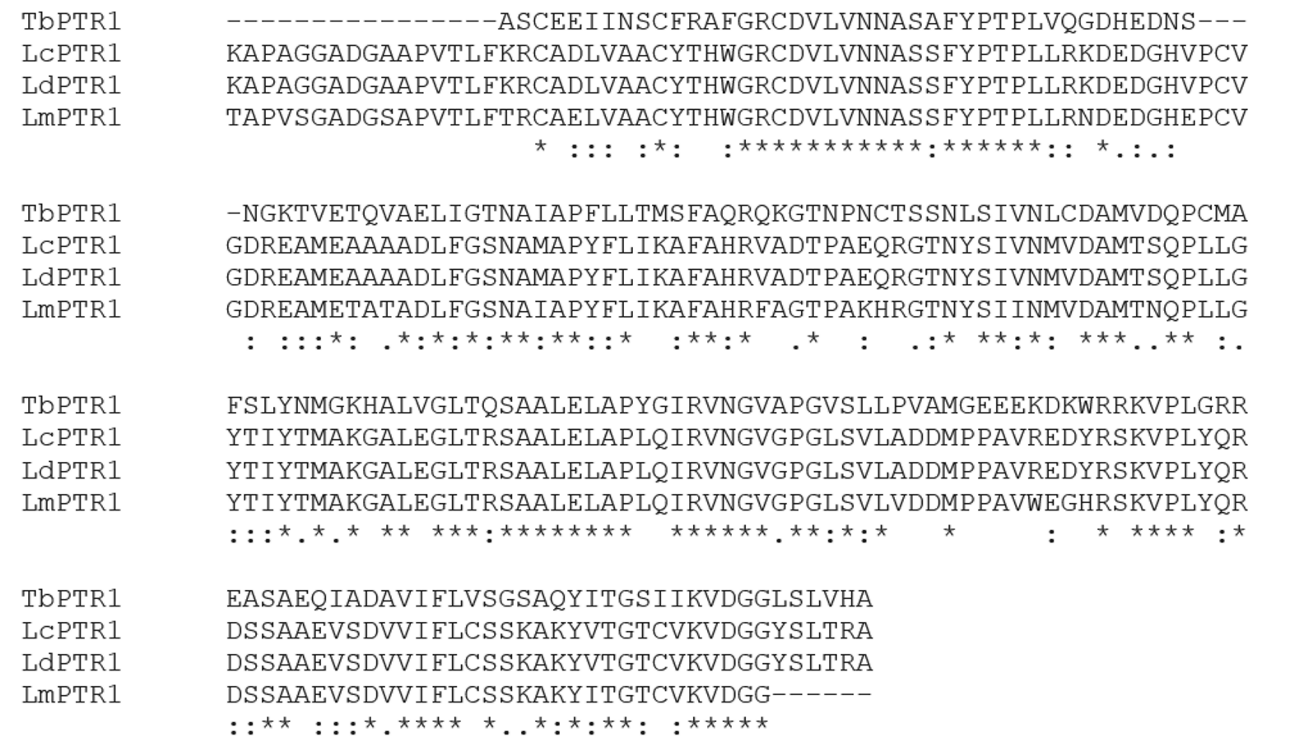 Figure S1. Sequential alignment of the L. chagasi, L. donovani, L. major and T. Brucei PTR1 generated on Clustal Omega server (https://www.ebi.ac.uk/Tools/msa/clustalo/). Overall sequential identity: LcPTR1 x LdPTR1 = 100%; LcPTR1 x LmPTR1 = 90%; LcPTR1 x TbPTR1 = 48.8%. ("*" = Identical, ":" = Similar, "." = Not conserved, "-" = absent).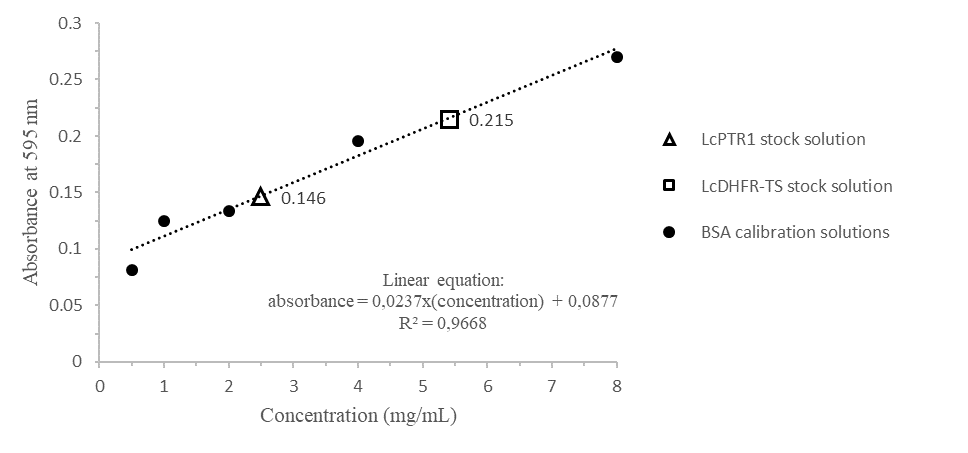 Figure S2. Calibration curve employed for protein concentration calculation with Bradford reagent. The absorbances of the LcPTR1 and LcDHFR-TS stock solutions are presented in the graph and correspond to the concentrations of 2.5 and 5.4 mg/mL, respectively.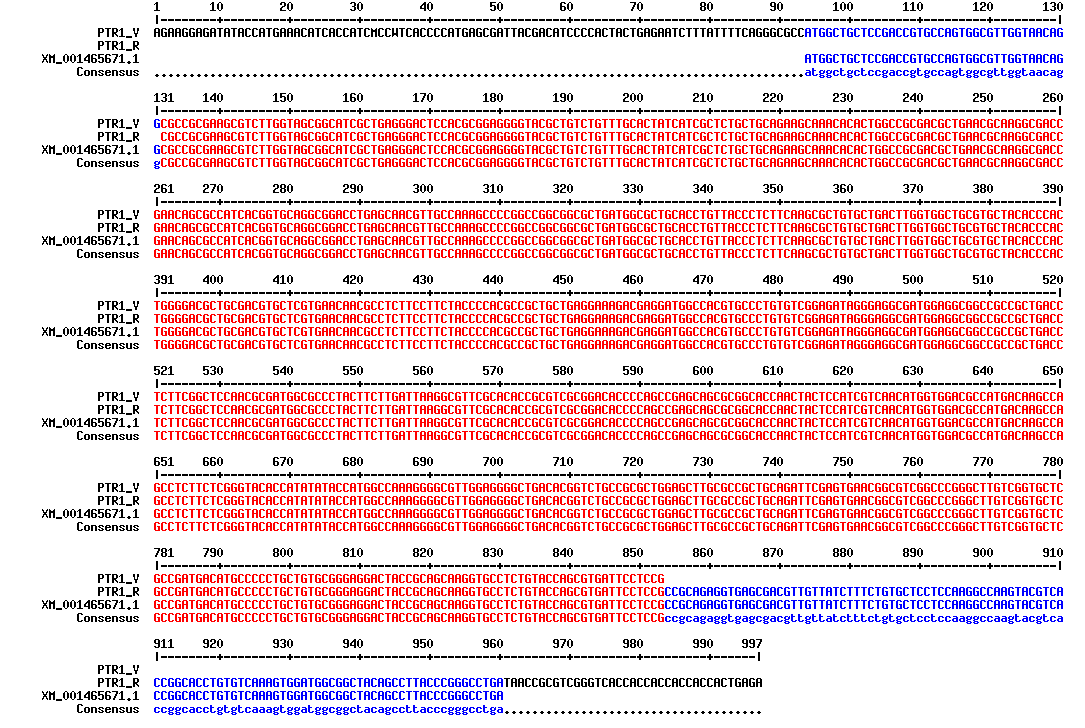 Figure S3. Sequence alignment between the product of the LcPTR1 gene on pETM11 vector and its Genebank  sequence (XM_001465671.1). PTR1_V: Forward sequencing; PTR1_R: Reverse sequencing; Consensus: lowercase letter: consensus between 2 sequences; capital letter: consensus among 3 sequences.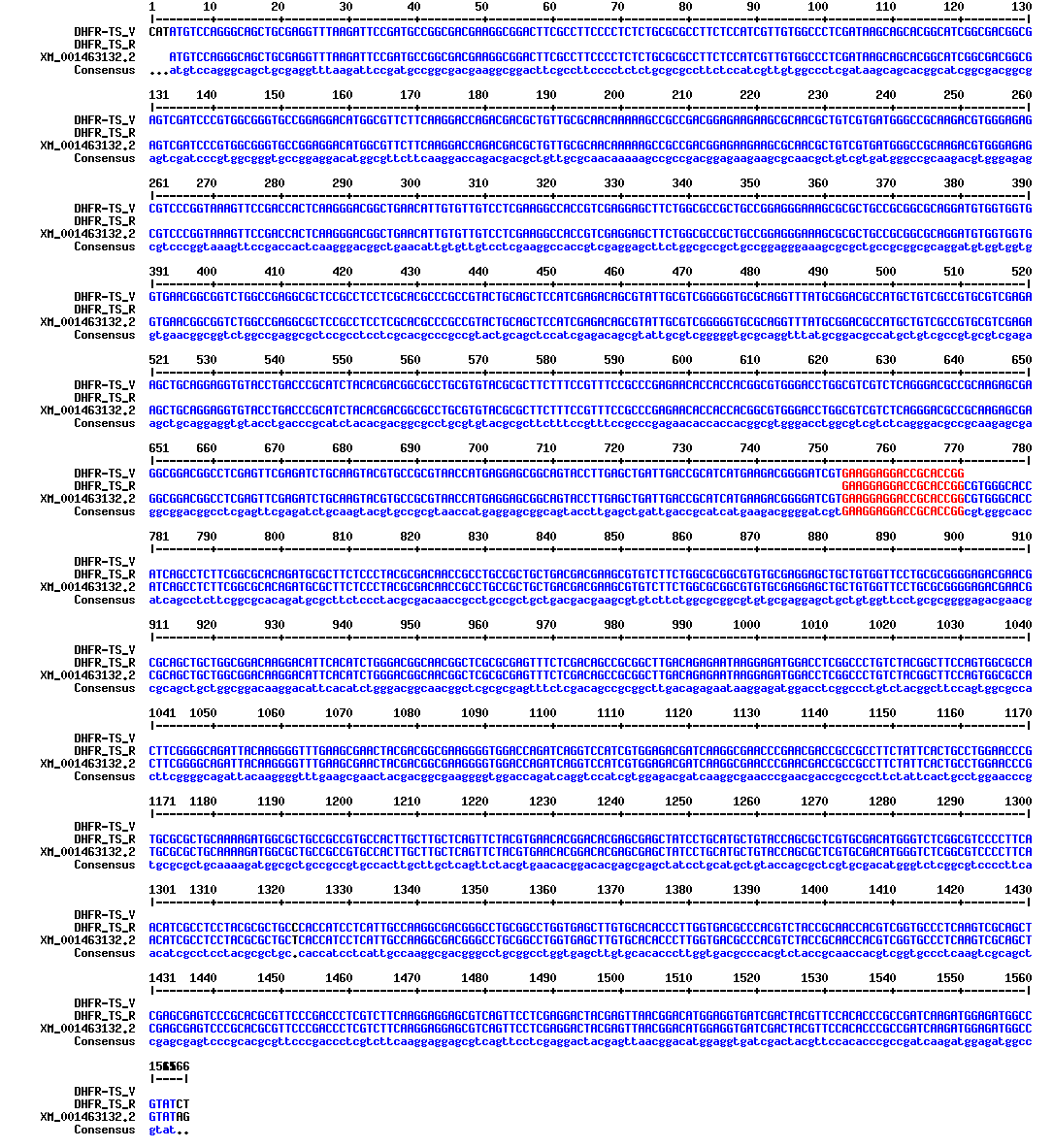 Figure S4. Sequence alignment between the product of the LcDHFR-TS gene cloned on pET28a vector and its Genebank  sequence (XM_001463132.2). DHFR-TS_V: Forward sequencing; DHFR-TS_R: Reverse sequencing; Consensus: lowercase letter: consensus between 2 sequences; capital letter: consensus among 3 sequences.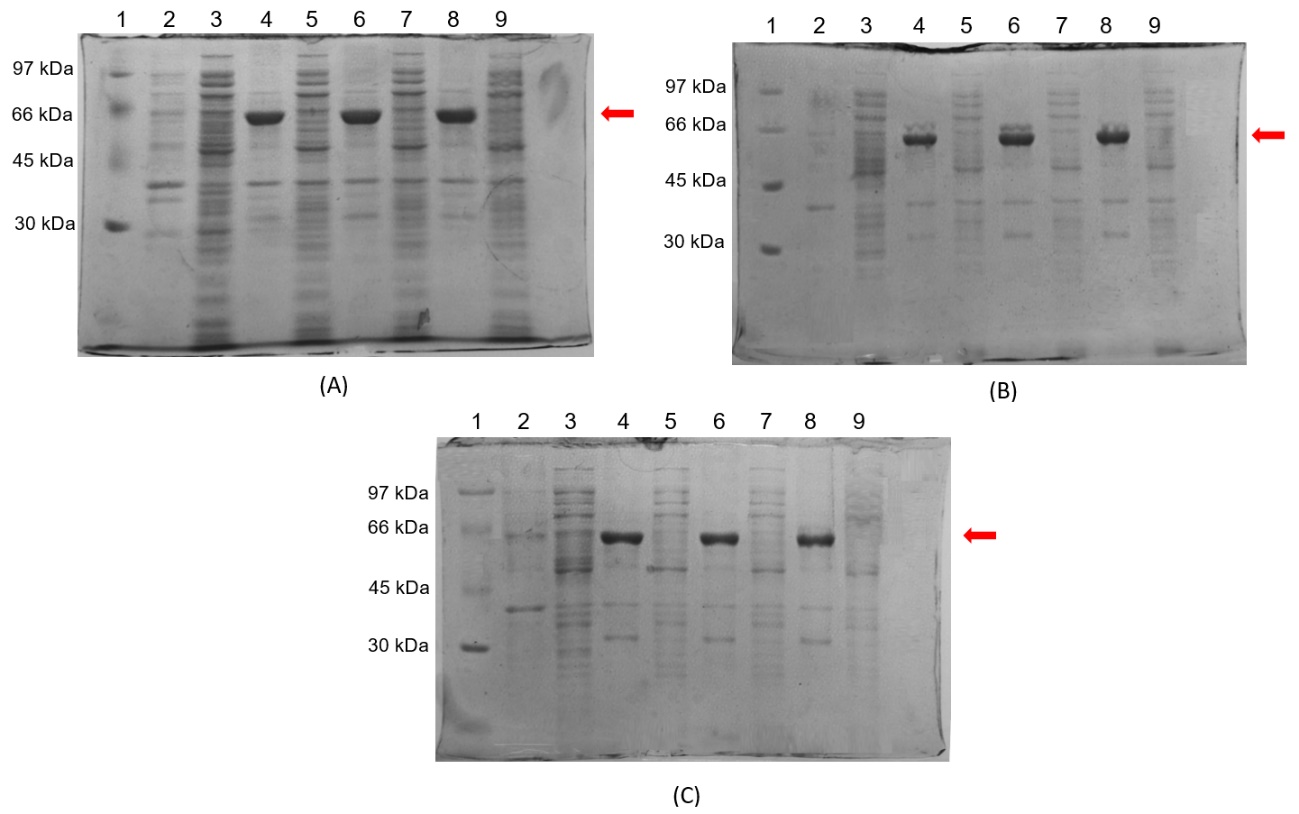 Figure S5. Screening of LcDHFR-TS expression conditions in Bl21 (DE3). A) 18 °C for 24 hours; B) 25 °C for 16 hours; C) 37 °C for 24 hours; 1) LMW-SDS GE molecular weight standard; 2) Pellet for IPTG 0.0 mM; 3) Supernatant for IPTG 0.0 mM; 4) Pellet for IPTG 0.1 mM; 5) Supernatant for IPTG 0.1 mM; 6) Pellet for IPTG 0.5 mM; 7) Supernatant for IPTG 0.5 mM; 8) Pellet for IPTG 1.0 mM; 9) Supernatant for IPTG 1.0 mM. Red arrows indicate expected height for the LcDHFR-TS band.Figure S6. Toxicity prediction for the 2,4-diaminopyrimidine derivatives employed in this work, according to admetSAR server (http://lmmd.ecust.edu.cn/admetsar1).Toxicity ModelCOMPOUND 1COMPOUND 1COMPOUND 2COMPOUND 2COMPOUND 3COMPOUND 3COMPOUND 4COMPOUND 4COMPOUND 5COMPOUND 5Toxicity ModelResultProbabilityResultProbabilityResultProbabilityResultProbabilityResultProbabilityHuman Ether-a-go-go-Related Gene InhibitionWeak inhibitor0.7577Weak inhibitor0.7577Weak inhibitor0.7577Weak inhibitor0.9724Weak inhibitor0.9436Human Ether-a-go-go-Related Gene InhibitionNon-inhibitor0.6832Non-inhibitor0.6832Non-inhibitor0.6832Non-inhibitor0.7159Non-inhibitor0.8210AMES ToxicityNon AMES toxic0.7062Non AMES toxic0.7062Non AMES toxic0.7062Non AMES toxic0.7905Non AMES toxic0.7086CarcinogensNon-carcinogens0.9538Non-carcinogens0.9538Non-carcinogens0.9538Non-carcinogens0.8606Non-carcinogens0.9282BiodegradationNot ready biodegradable0.9779Not ready biodegradable0.9779Not ready biodegradable0.9779Not ready biodegradable0.9962Not ready biodegradable0.9829Acute Oral ToxicityDose > 500 mg/Kg0.4953Dose > 500 mg/Kg0.7577Dose > 500 mg/Kg0.4953Dose > 500 mg/Kg0.5171Dose > 500 mg/Kg0.6909